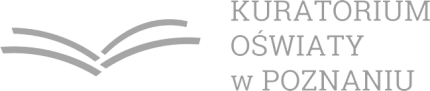 PROCEDURA WIELKOPOLSKIEGO KURATORA OŚWIATY   UZNANIA DZIAŁAŃ EDUKACYJNYCH ZA DOBRĄ PRAKTYKĘ (DP)  I. Procedura określa:1) wymagania i tryb uznania przez Wielkopolskiego Kuratora Oświaty za Dobrą praktykę działania edukacyjnego wdrożonego w szkole;2) sposoby promowania Dobrych praktyk przez Kuratorium Oświaty w Poznaniu.Wymagania i tryb uznania działania edukacyjnego za Dobrą praktykę.Za Dobrą praktykę może być uznane działanie, które:1) Jest oryginalne i nowatorskie w przynajmniej jednym z poniższych aspektów:a) rozwija kompetencje kluczowe z jednego lub więcej przedmiotów lub rodzaju zajęć;b) rozwiązuje problemy dydaktyczne, wychowawcze lub opiekuńcze;c) stwarza warunki do zaspokajania specjalnych potrzeb edukacyjnych;d) kształtuje postawy patriotyczne w atmosferze wolności sumienia i szacunkudla każdego człowieka;e) kształtuje postawy moralne i obywatelskie, zgodnie z ideą demokracji, pokojui przyjaźni między ludźmi różnych narodów, ras i światopoglądów;f) kształtuje postawy prospołeczne, sprzyjające aktywnemu uczestnictwu w życiuspołecznym, m. in. poprzez działania z zakresu wolontariatu;g) stwarza warunki harmonijnego rozwoju psychofizycznego uczestników poprzezaktywne działania prozdrowotne;h) kształtuje aktywność społeczną i umiejętność spędzania czasu wolnego;i) upowszechnia wiedzę i umiejętności niezbędne do aktywnego udziału w kulturzei sztuce;j) upowszechnia wiedzę o zasadach zrównoważonego rozwoju oraz kształtuje postawysprzyjające wdrażaniu jej w podejmowanych działaniach;k) kształtuje postawy przedsiębiorczości, sprzyjające aktywnemu uczestnictwu w życiugospodarczym;l) sprzyja planowaniu kariery zawodowej w celu sprawnego funkcjonowania na rynkupracy;m) kształtuje umiejętność sprawnego i bezpiecznego posługiwania się najnowszymitechnologiami informacyjno-komunikacyjnymi;n) upowszechnia wiedzę o bezpieczeństwie oraz kształtuje właściwe postawy wobeczagrożeń, w tym sytuacji nadzwyczajnych.2) Daje mierzalne rezultaty dydaktyczne, wychowawcze lub opiekuńcze.3) Wzbogaca wiedzę i umiejętności wychowanków, uczniów lub słuchaczy.4) Wzmacnia motywację uczniów do uczenia się.5) Inspiruje nauczycieli do własnego rozwoju zawodowego, szukania nowych rozwiązańwychowawczych i dydaktycznych.6) Jest zasobem szkoły/placówki, który służy poprawie jakości jej pracy.7) Zachęca do współpracy i wykorzystywania przez inne podmioty, w szczególnościorganizacje harcerskie.Warunkiem uznania przez Wielkopolskiego Kuratora Oświaty działania edukacyjnego za Dobrą praktykę jest:zgłoszenie przez dyrektora szkoły opisu działania edukacyjnego poprzez formularz zgłoszenia (załącznik  nr 1) dostępny w serwisie www ko.poznan.pl, w menu /Nadzór pedagogiczny/Dobre praktyki/Zgłoszenie dobrej praktykiwypełnienie i podpisanie przez dyrektora szkoły/placówki formularza, o którym mowa w pkt 1 stanowi jednocześnie zgodę dyrektora szkoły, autora/autorów i uczestników działania edukacyjnego na:nieodpłatne wykorzystanie całości lub części przesłanych materiałów 
w publikacjach dotyczących dobrych praktyk w serwisie internetowym Kuratorium Oświaty w Poznaniu.  publikowanie danych osobowych i wizerunku autorów i uczestników działania, zawierających ich imiona i nazwiska i fotografie. do oceny zgłoszonych działań, Wielkopolski Kurator Oświaty powołuje zarządzeniem zespół złożony z co najmniej dwóch wizytatorów i wyznaczonego przewodniczącego.zespół dokonuje oceny działania biorąc pod uwagę następujące kwestie:zasadność wprowadzenia działania;opis działania uwzględniający „Wymagania, jakie powinny spełniać działania edukacyjne, aby mogły zostać uznane za Dobrą praktykę;efekty osiągnięte wskutek podjętych działań;wykorzystanie efektów do planowania dalszej pracy w szkole/placówce;wykorzystanie prezentowanych działań przez inne podmioty;sposoby upowszechniania działania. Każdy z członków zespołu oceniającego przyznaje danemu kryterium 0 – 3 pkt. Następnie punkty sumuje się. Działanie uzyskuje rekomendację zespołu oceniającego w przypadku uzyskania powyżej 80% punktów możliwych do zdobycia. Po rozpatrzeniu zgłoszenia, o którym mowa w ust. III pkt 1, zespół oceniający sporządza protokół (załącznik 2)Niezależnie od spełnienia kryteriów, o których mowa w ust. III, pkt 4, zespół oceniający nie rekomenduje uznania programu lub działania edukacyjnego za Dobra praktykę w przypadku:Wcześniejszego zgłoszenia przykładu, którego cele i zakres są identyczne lub bardzo zbliżone do działania edukacyjnego zgłoszonego przez dana szkołę/placówkę;Uznania, że działanie edukacyjne  stanowi rozwiązanie programowe, organizacyjne lub metodyczne będące standardem, który powinien być realizowany w danym typie szkół. Wielkopolski Kurator Oświaty, uwzględniając stanowisko zespołu oceniającego, 
o którym mowa w ust. 4, może uznać działanie  edukacyjne za Dobra praktykę lub odstąpić od uznania.  Decyzja Wielkopolskiego Kuratora Oświaty jest ostateczna. 
W przypadku uznania działania za Dobrą praktykę jest ona automatycznie publikowana w serwisie internetowym WWW Kuratorium Oświaty. 
Sposoby promowania Dobrych praktykUznanie przez Wielkopolskiego Kuratora Oświaty za Dobrą praktykę działania edukacyjnego stanowi podstawę do umieszczenia jej w „Wykazie Dobrych praktyk
 w szkołach lub placówkach w województwie wielkopolskim” w serwisie www Kuratorium Oświaty w Poznaniu. W przypadku uznania przez Wielkopolskiego Kuratora Oświaty zgłoszonego działania edukacyjnego za Dobra praktykę, we wszystkich przygotowanych przez szkołę lub placówkę materiałach i działaniach informacyjno-promocyjnych, może opisać ją jako „Działanie uznane przez Wielkopolskiego Kuratora Oświaty” za Dobrą praktykę.  Dobre praktyki mogą być prezentowane podczas narad organizowanych przez Kuratorium Oświaty w Poznaniu dla dyrektorów szkół/placówek. 